ИЗБИРАТЕЛЬНАЯ КОМИССИЯРОСТОВСКОЙ ОБЛАСТИПОСТАНОВЛЕНИЕ29 апреля 2015                                                                                        № 83-15Ростов-на-ДонуО Порядке открытия, ведения и закрытия специальных избирательных счетов для формирования избирательных фондов кандидатов, избирательных объединений при проведении выборов депутатов представительных органов муниципальных образований в Ростовской областиВ соответствии с пунктом 12 статьи 58 Федерального закона «Об основных гарантиях избирательных прав и права на участие в референдуме граждан Российской Федерации» и частью 8 статьи 49 Областного закона Ростовской области «О выборах депутатов представительных органов муниципальных образований в Ростовской  области» Избирательная комиссия Ростовской области ПОСТАНОВЛЯЕТ:1. Утвердить Порядок открытия, ведения и закрытия специальных избирательных счетов для формирования избирательных фондов кандидатов, избирательных объединений при проведении выборов депутатов представительных органов муниципальных образований в Ростовской области (прилагается).2. Признать утратившим силу постановление Избирательной комиссии Ростовской области от 15 мая 2014 года № 65-8 «О Порядке открытия, ведения и закрытия специальных избирательных счетов для формирования и расходования денежных средств избирательных фондов кандидатов, избирательных объединений при проведении выборов депутатов представительных органов муниципальных образований в Ростовской области».3. Направить настоящее постановление  в  Муниципальную избирательную комиссию г. Ростова-на-Дону и территориальные избирательные комиссии Ростовской области для использования в работе. 4. Опубликовать  настоящее постановление в средствах массовой информации и   разместить на сайте Избирательной комиссии Ростовской области в сети «Интернет».Председатель комиссии                           		                  С.В. ЮсовСекретарь комиссии                                                 	         Н.Ж. Романенко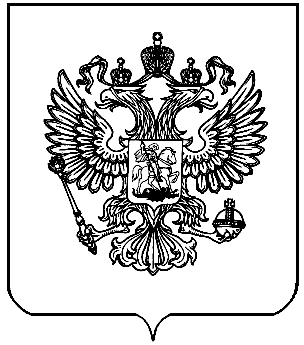 